Broj: Mostar, Temeljem članka 24. Zakona o ministarstvima i drugim organima uprave Bosne i Hercegovine („Službeni glasnik BiH“, broj 5/03, 42/03, 26/04, 42/04, 45/06, 88/07, 35/09, 59/09,103/09, 87/12, 6/13, 19/16 i 83/17) i člana 11. Odluke о godišnjem planiranju rada i načinu praćenja i izvјеštаvаnjа u institucijama Bosne i Hercegovine ("Službeni glasnik BiH", broj 94/14), Institucija ombudsmana za zaštitu potrošača u BiH, p o d n o s iprijedlogIZVJEŠĆA O RADUINSTITUCIJE OMBUDSMANA ZA ZAŠTITU POTROŠAČA U BIH ZA 2018. GODINUI – UVODInstitucija ombudsmana za zaštitu potrošača u BiH (dalje u tekstu Institucija ombudsmana) je neovisna institucija uspostavljena s ciljem promidžbe dobrog i učinkovitog provođenja politike zaštite potrošača u BiH. Zakon o zaštiti potrošača u BiH (dalje u tekstu: Zakon), kao temeljni zakon Institucije ombudsmana, propisuje  obveze  i ovlaštenja Ombudsmana i istovremeno uređuje odnose između  potrošača,  proizvođača i trgovaca na teritoriju Bosne i Hercegovine.  Institucija ombudsmana ostvaruje svoj specifični cilj, tj. pridonosi srednjoročnom cilju kroz dva aspekta svog djelovanja koje se međusobno prožimaju i nadopunjuju: pojedinačna postupanja i postupanja koja imaju kolektivni karakter zaštite potrošača.Godišnjim programom rada za 2018. godinu Institucija ombudsmana je postavila planirane aktivnosti aproksimativno kroz dva Projekta. Realizacija planiranih aktivnosti podložna je aktualnim svjetskim gospodarskim trendovima kao i aktualnoj situaciji na tržištu potrošačkih roba i usluga.Pojedinačna pravna podrškaPojedinačna pravna podrška potrošačima sastoji se davanje konkretnih informacija (savjeta usmenih i pismenih) vezano za potrošačke odnose, rješavanje po žalbama (pritužbama)  potrošača kao i davanja tumačenja ili mišljenja koja se odnose na konkretne pojedinačne predmete ili normativne pravne akte. Institucija ombudsmana putem usmenih i pismenih savjeta, u pojednostavljenoj formi (e-mail ili telefonski poziv) promptno pruža informaciju potrošaču kako bi ovaj u relativnom kratkim rokovima mogao ostvariti svoja zakonom zajamčena prava. Također, bilježimo porast izdanih mišljenja i tumačenja zatraženih od strane trgovaca, pružatelja usluga te raznih državnih institucija. Ovo je aktivnost sa značajnim kolektivnim aspektom, budući da se kolektivno i preventivno štite svi potrošači trgovca ili pružatelja usluga koji je zatražio mišljenje. Mada smo uvijek bili otvoreni za ovaj tip suradnje raduje nas ovaj trend porasta jer isti ukazuje i na stvaranje dobre poslovne prakse u skladu sa potrošačkom regulativom, a sve na inicijativu trgovaca i ostali pravnih subjekata.Institucija ombudsmana je u skladu sa Zakonom institucija načelno nadležna za sve potrošačke oblasti. U tom smislu rješavamo po žalbama u pojedinačnim predmetima, osim ako po istima nije pokrenut sudski postupak ili ako se nađemo nenadležnima. Postupanja po žalbama obuhvaćaju kompleksnije pravne radnje, ispitivanje tržišta, upoznavanje sa stručnim specifikacijama vezenim za spornu uslugu ili predmet. Ovo postupanje stoga zahtjeva duže vremensko i intelektualno ulaganje. U izvještajnom periodu bilježimo veći broj žalbi od planiranog što ukazuje na povećanu vidljivost institucije u javnosti kao i nažalost povećanje kršenjaprava potrošača. Kolektivni aspekt zaštita potrošačaNaglasak u 2018. godini je bio na kolektivnom aspektu zaštite potrošača. Kolektivna zaštita podrazumijeva takvo institucionalno postupanje čije posljedice ekonomski utječu na veći broj građana (npr. kućni savjet jedne zgrade), grupu ili kategoriju potrošača (npr. svi korisnici mobilne telefonije određenog telekom operatera). Postupanja u cilju zaštite kolektivnih interesa potrošača su ujedno i instrument osnaživanja pojedinih potrošačkih grupa kao i njihovog repozicioniranja na tržištu. Na taj način potrošači mogu bitno utjecati na promjenu uvjeta poslovanja tj. na tržišna kretanja i konkurenciju.U tom smislu i zbog svega gore navedenog, a s obzirom na situaciju na tržištu potrošačkih roba  usluga, Institucija je imala više aktivnosti od planiranih u sljedećim oblastima:Odgovori na upite medija – u izvještajnom periodu bilježimo veći broj medijskih pojavljivanja što ukazuje na povećanu vidljivost institucije u javnosti, izuzetno dobru suradnju sa medijima te blagovremeno izvještavanje.Suradnja sa studentima i obrazovnim institucijama je također realizirana djelomično uz suradnju sa udruženjima potrošača. Studenti Pravnog fakulteta u Mostaru u okviru kolegija potrošačko pravo imali su priliku slušati o sustavu zaštite potrošača u BiH te o ulozi Institucije ombudsmana u istom. Partnerstvo na projektima sa udruženjima potrošačaTemeljem zakonske obveze tijekom 2018. također je realiziran plan suradnje sa udruženjima potrošača. Dinamika ove suradnje je u prvom redu određena postojanjem i izvršenjem projekata u kojima se onda Institucija ombudsmana pojavljuje kao suradnik i predstavnik vlasti u ovoj oblasti. U izvještajnom periodu udruženja koja su provodila određene projekte u okviru kojih se odvijala suradnja sa Institucijom ombudsmana su: Savjet potrošača Bosanskog-podrinjskog kantona Goražde, UG ToPeer Doboj, Udrženje za zaštitu potrošača „Reakcija“ Banja Luka, UG „Futura“ Mostar te UP „Oaza“ Trebinje. 									O M B U D S M A N 				                  				Dragan DokoPrilozi: Tabelarni pregled prijedloga Izvješća o radu institucije za 2017. godinu (obrazac 2),Izvješće o provedenim konzultacijama kod izrade godišnjeg izvješća o radu.Bosna i Hercegovina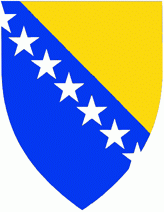 Босна и ХерцеговинаInstitucija ombudsmana za zaštitu potrošača u BiHИнституција oмбудсмана за заштиту потрошача у БиХII - IZVJEŠTAJ O PROVOĐENJU AKCIONOG PLANA PREDVIĐENOG GODIŠNJIM PROGRAMOM RADA - Institucija ombudsmana za zaštitu potrošača u BiHII - IZVJEŠTAJ O PROVOĐENJU AKCIONOG PLANA PREDVIĐENOG GODIŠNJIM PROGRAMOM RADA - Institucija ombudsmana za zaštitu potrošača u BiHII - IZVJEŠTAJ O PROVOĐENJU AKCIONOG PLANA PREDVIĐENOG GODIŠNJIM PROGRAMOM RADA - Institucija ombudsmana za zaštitu potrošača u BiHII - IZVJEŠTAJ O PROVOĐENJU AKCIONOG PLANA PREDVIĐENOG GODIŠNJIM PROGRAMOM RADA - Institucija ombudsmana za zaštitu potrošača u BiHII - IZVJEŠTAJ O PROVOĐENJU AKCIONOG PLANA PREDVIĐENOG GODIŠNJIM PROGRAMOM RADA - Institucija ombudsmana za zaštitu potrošača u BiHII - IZVJEŠTAJ O PROVOĐENJU AKCIONOG PLANA PREDVIĐENOG GODIŠNJIM PROGRAMOM RADA - Institucija ombudsmana za zaštitu potrošača u BiHII - IZVJEŠTAJ O PROVOĐENJU AKCIONOG PLANA PREDVIĐENOG GODIŠNJIM PROGRAMOM RADA - Institucija ombudsmana za zaštitu potrošača u BiHII - IZVJEŠTAJ O PROVOĐENJU AKCIONOG PLANA PREDVIĐENOG GODIŠNJIM PROGRAMOM RADA - Institucija ombudsmana za zaštitu potrošača u BiHII - IZVJEŠTAJ O PROVOĐENJU AKCIONOG PLANA PREDVIĐENOG GODIŠNJIM PROGRAMOM RADA - Institucija ombudsmana za zaštitu potrošača u BiHII - IZVJEŠTAJ O PROVOĐENJU AKCIONOG PLANA PREDVIĐENOG GODIŠNJIM PROGRAMOM RADA - Institucija ombudsmana za zaštitu potrošača u BiHII - IZVJEŠTAJ O PROVOĐENJU AKCIONOG PLANA PREDVIĐENOG GODIŠNJIM PROGRAMOM RADA - Institucija ombudsmana za zaštitu potrošača u BiHII - IZVJEŠTAJ O PROVOĐENJU AKCIONOG PLANA PREDVIĐENOG GODIŠNJIM PROGRAMOM RADA - Institucija ombudsmana za zaštitu potrošača u BiHOpći cilj/načela razvitka: INTEGRIRANI RASTOpći cilj/načela razvitka: INTEGRIRANI RASTOpći cilj/načela razvitka: INTEGRIRANI RASTOpći cilj/načela razvitka: INTEGRIRANI RASTOpći cilj/načela razvitka: INTEGRIRANI RASTOpći cilj/načela razvitka: INTEGRIRANI RASTOpći cilj/načela razvitka: INTEGRIRANI RASTOpći cilj/načela razvitka: INTEGRIRANI RASTOpći cilj/načela razvitka: INTEGRIRANI RASTOpći cilj/načela razvitka: INTEGRIRANI RASTOpći cilj/načela razvitka: INTEGRIRANI RASTOpći cilj/načela razvitka: INTEGRIRANI RASTStrateški cilj: Unaprijediti razvoj konkurentnog ekonomskog okruženjaStrateški cilj: Unaprijediti razvoj konkurentnog ekonomskog okruženjaStrateški cilj: Unaprijediti razvoj konkurentnog ekonomskog okruženjaStrateški cilj: Unaprijediti razvoj konkurentnog ekonomskog okruženjaStrateški cilj: Unaprijediti razvoj konkurentnog ekonomskog okruženjaStrateški cilj: Unaprijediti razvoj konkurentnog ekonomskog okruženjaStrateški cilj: Unaprijediti razvoj konkurentnog ekonomskog okruženjaStrateški cilj: Unaprijediti razvoj konkurentnog ekonomskog okruženjaStrateški cilj: Unaprijediti razvoj konkurentnog ekonomskog okruženjaStrateški cilj: Unaprijediti razvoj konkurentnog ekonomskog okruženjaStrateški cilj: Unaprijediti razvoj konkurentnog ekonomskog okruženjaStrateški cilj: Unaprijediti razvoj konkurentnog ekonomskog okruženjaSrednjoročni cilj: Unaprjeđenje zaštite potrošačaSrednjoročni cilj: Unaprjeđenje zaštite potrošačaSrednjoročni cilj: Unaprjeđenje zaštite potrošačaSrednjoročni cilj: Unaprjeđenje zaštite potrošačaSrednjoročni cilj: Unaprjeđenje zaštite potrošačaSrednjoročni cilj: Unaprjeđenje zaštite potrošačaSrednjoročni cilj: Unaprjeđenje zaštite potrošačaSrednjoročni cilj: Unaprjeđenje zaštite potrošačaSrednjoročni cilj: Unaprjeđenje zaštite potrošačaSrednjoročni cilj: Unaprjeđenje zaštite potrošačaSrednjoročni cilj: Unaprjeđenje zaštite potrošačaSrednjoročni cilj: Unaprjeđenje zaštite potrošačaSpecifični cilj: Unaprjeđenje pojedinačne i kolektivne zaštite potrošača i institucionalne suradnje s ostalim nositeljima zaštite potrošača Specifični cilj: Unaprjeđenje pojedinačne i kolektivne zaštite potrošača i institucionalne suradnje s ostalim nositeljima zaštite potrošača Specifični cilj: Unaprjeđenje pojedinačne i kolektivne zaštite potrošača i institucionalne suradnje s ostalim nositeljima zaštite potrošača Specifični cilj: Unaprjeđenje pojedinačne i kolektivne zaštite potrošača i institucionalne suradnje s ostalim nositeljima zaštite potrošača Specifični cilj: Unaprjeđenje pojedinačne i kolektivne zaštite potrošača i institucionalne suradnje s ostalim nositeljima zaštite potrošača Specifični cilj: Unaprjeđenje pojedinačne i kolektivne zaštite potrošača i institucionalne suradnje s ostalim nositeljima zaštite potrošača Specifični cilj: Unaprjeđenje pojedinačne i kolektivne zaštite potrošača i institucionalne suradnje s ostalim nositeljima zaštite potrošača Specifični cilj: Unaprjeđenje pojedinačne i kolektivne zaštite potrošača i institucionalne suradnje s ostalim nositeljima zaštite potrošača Specifični cilj: Unaprjeđenje pojedinačne i kolektivne zaštite potrošača i institucionalne suradnje s ostalim nositeljima zaštite potrošača Specifični cilj: Unaprjeđenje pojedinačne i kolektivne zaštite potrošača i institucionalne suradnje s ostalim nositeljima zaštite potrošača Specifični cilj: Unaprjeđenje pojedinačne i kolektivne zaštite potrošača i institucionalne suradnje s ostalim nositeljima zaštite potrošača Specifični cilj: Unaprjeđenje pojedinačne i kolektivne zaštite potrošača i institucionalne suradnje s ostalim nositeljima zaštite potrošača Programi, projekti i aktivnostiNosilac aktivnosti (organizaciona jedinica)PokazateljiPokazateljiPokazateljiPokazateljiIzvori finansiranja i troškoviIzvori finansiranja i troškoviIzvori finansiranja i troškoviVrijeme provođenjaVrijeme provođenjaKomentarProgrami, projekti i aktivnostiNosilac aktivnosti (organizaciona jedinica)Jedinica mjerenja 
(%, broj ili opisno)Polazna vrijednost 
(n)Ciljana vrijednost 
(n+1)Ostvarena vrijednost 
na kraju godine 
(n+1)Izvori fnansiranja
(budžet, krediti, 
donacije, ostalo)  Planirani troškoviOstvareni troškoviPlanirani kvartal 
za provođenjeKvartal kada je 
aktivnost provedenaKomentarProgrami, projekti i aktivnostiNosilac aktivnosti (organizaciona jedinica)Jedinica mjerenja 
(%, broj ili opisno)Polazna vrijednost 
(n)Ciljana vrijednost 
(n+1)Ostvarena vrijednost 
na kraju godine 
(n+1)Izvori fnansiranja
(budžet, krediti, 
donacije, ostalo)  Planirani troškoviOstvareni troškoviPlanirani kvartal 
za provođenjeKvartal kada je 
aktivnost provedenaKomentarProgrami, projekti i aktivnostiNosilac aktivnosti (organizaciona jedinica)Jedinica mjerenja 
(%, broj ili opisno)Polazna vrijednost 
(n)Ciljana vrijednost 
(n+1)Ostvarena vrijednost 
na kraju godine 
(n+1)Izvori fnansiranja
(budžet, krediti, 
donacije, ostalo)  Planirani troškoviOstvareni troškoviPlanirani kvartal 
za provođenjeKvartal kada je 
aktivnost provedenaKomentarProgrami, projekti i aktivnostiNosilac aktivnosti (organizaciona jedinica)Jedinica mjerenja 
(%, broj ili opisno)Polazna vrijednost 
(n)Ciljana vrijednost 
(n+1)Ostvarena vrijednost 
na kraju godine 
(n+1)Izvori fnansiranja
(budžet, krediti, 
donacije, ostalo)  Planirani troškoviOstvareni troškoviPlanirani kvartal 
za provođenjeKvartal kada je 
aktivnost provedenaKomentarProgrami, projekti i aktivnostiNosilac aktivnosti (organizaciona jedinica)Jedinica mjerenja 
(%, broj ili opisno)Polazna vrijednost 
(n)Ciljana vrijednost 
(n+1)Ostvarena vrijednost 
na kraju godine 
(n+1)Izvori fnansiranja
(budžet, krediti, 
donacije, ostalo)  Planirani troškoviOstvareni troškoviPlanirani kvartal 
za provođenjeKvartal kada je 
aktivnost provedenaKomentarProgrami, projekti i aktivnostiNosilac aktivnosti (organizaciona jedinica)Jedinica mjerenja 
(%, broj ili opisno)Polazna vrijednost 
(n)Ciljana vrijednost 
(n+1)Ostvarena vrijednost 
na kraju godine 
(n+1)Izvori fnansiranja
(budžet, krediti, 
donacije, ostalo)  Planirani troškoviOstvareni troškoviPlanirani kvartal 
za provođenjeKvartal kada je 
aktivnost provedenaKomentarProgrami, projekti i aktivnostiNosilac aktivnosti (organizaciona jedinica)Jedinica mjerenja 
(%, broj ili opisno)Polazna vrijednost 
(n)Ciljana vrijednost 
(n+1)Ostvarena vrijednost 
na kraju godine 
(n+1)Izvori fnansiranja
(budžet, krediti, 
donacije, ostalo)  Planirani troškoviOstvareni troškoviPlanirani kvartal 
za provođenjeKvartal kada je 
aktivnost provedenaKomentarProgrami, projekti i aktivnostiNosilac aktivnosti (organizaciona jedinica)Jedinica mjerenja 
(%, broj ili opisno)Polazna vrijednost 
(n)Ciljana vrijednost 
(n+1)Ostvarena vrijednost 
na kraju godine 
(n+1)Izvori fnansiranja
(budžet, krediti, 
donacije, ostalo)  Planirani troškoviOstvareni troškoviPlanirani kvartal 
za provođenjeKvartal kada je 
aktivnost provedenaKomentar1234567891011121.1.Zaštita potrošača u Bosni i Hercegovini1.1.Zaštita potrošača u Bosni i Hercegovini1.1.Zaštita potrošača u Bosni i Hercegovini1.1.Zaštita potrošača u Bosni i Hercegovini1.1.Zaštita potrošača u Bosni i Hercegovini1.1.Zaštita potrošača u Bosni i Hercegovini1.1.Zaštita potrošača u Bosni i Hercegovini1.1.Zaštita potrošača u Bosni i Hercegovini1.1.Zaštita potrošača u Bosni i Hercegovini1.1.Zaštita potrošača u Bosni i Hercegovini1.1.Zaštita potrošača u Bosni i Hercegovini1.1.Zaštita potrošača u Bosni i Hercegovini1.1.1Pravna podrška potrošačima (postupanje po pojedinačnim žalbama, davanje usmenih savjeta, mišljenja i tumačenja)1.1.1Pravna podrška potrošačima (postupanje po pojedinačnim žalbama, davanje usmenih savjeta, mišljenja i tumačenja)1.1.1Pravna podrška potrošačima (postupanje po pojedinačnim žalbama, davanje usmenih savjeta, mišljenja i tumačenja)1.1.1Pravna podrška potrošačima (postupanje po pojedinačnim žalbama, davanje usmenih savjeta, mišljenja i tumačenja)1.1.1Pravna podrška potrošačima (postupanje po pojedinačnim žalbama, davanje usmenih savjeta, mišljenja i tumačenja)1.1.1Pravna podrška potrošačima (postupanje po pojedinačnim žalbama, davanje usmenih savjeta, mišljenja i tumačenja)1.1.1Pravna podrška potrošačima (postupanje po pojedinačnim žalbama, davanje usmenih savjeta, mišljenja i tumačenja)1.1.1Pravna podrška potrošačima (postupanje po pojedinačnim žalbama, davanje usmenih savjeta, mišljenja i tumačenja)1.1.1Pravna podrška potrošačima (postupanje po pojedinačnim žalbama, davanje usmenih savjeta, mišljenja i tumačenja)1.1.1Pravna podrška potrošačima (postupanje po pojedinačnim žalbama, davanje usmenih savjeta, mišljenja i tumačenja)1.1.1Pravna podrška potrošačima (postupanje po pojedinačnim žalbama, davanje usmenih savjeta, mišljenja i tumačenja)1.1.1Pravna podrška potrošačima (postupanje po pojedinačnim žalbama, davanje usmenih savjeta, mišljenja i tumačenja)1.1.1.1 Pravni savjeti (usmeni i pismeni)Ombudsman, Pomoćnici ombudsmanaBroj zaprimljenih zahtjeva i izdanih savjeta613725448proračun5466549372kontinuiranokontinuiranoUčešće ovih troškova  iskazani su u procentu od 25% od procjenjenih troškova pojedinačnog karaktera1.1.1.2 Tumačenja i mišljenjaOmbudsman, Pomoćnici ombudsmanaBroj  zaprimljenih zahtjeva i tumačenja i mišljenja12610proračun3279929623kontinuiranokontinuiranoUčešće ovih troškova  iskazani su u procentu od 15% od procjenjenih troškova pojedinačnog karaktera1.1.1.3 Odluke u pojedinačnim predmetimaOmbudsman, Pomoćnici ombudsmanaBroj zaprimljenih žalbi i donesenih odluka172225353proračun131196118492kontinuiranokontinuiranoUčešće ovih troškova  iskazani su u procentu od 60% od procjenjenih troškova pojedinačnog karaktera1.1.2 Suradnja s ostalim nositeljima zaštite potrošača (čl. 98 ZZP) i predstavnicima trgovinskih udruženja -  (kolektivni karakter)1.1.2 Suradnja s ostalim nositeljima zaštite potrošača (čl. 98 ZZP) i predstavnicima trgovinskih udruženja -  (kolektivni karakter)1.1.2 Suradnja s ostalim nositeljima zaštite potrošača (čl. 98 ZZP) i predstavnicima trgovinskih udruženja -  (kolektivni karakter)1.1.2 Suradnja s ostalim nositeljima zaštite potrošača (čl. 98 ZZP) i predstavnicima trgovinskih udruženja -  (kolektivni karakter)1.1.2 Suradnja s ostalim nositeljima zaštite potrošača (čl. 98 ZZP) i predstavnicima trgovinskih udruženja -  (kolektivni karakter)1.1.2 Suradnja s ostalim nositeljima zaštite potrošača (čl. 98 ZZP) i predstavnicima trgovinskih udruženja -  (kolektivni karakter)1.1.2 Suradnja s ostalim nositeljima zaštite potrošača (čl. 98 ZZP) i predstavnicima trgovinskih udruženja -  (kolektivni karakter)1.1.2 Suradnja s ostalim nositeljima zaštite potrošača (čl. 98 ZZP) i predstavnicima trgovinskih udruženja -  (kolektivni karakter)1.1.2 Suradnja s ostalim nositeljima zaštite potrošača (čl. 98 ZZP) i predstavnicima trgovinskih udruženja -  (kolektivni karakter)1.1.2 Suradnja s ostalim nositeljima zaštite potrošača (čl. 98 ZZP) i predstavnicima trgovinskih udruženja -  (kolektivni karakter)1.1.2 Suradnja s ostalim nositeljima zaštite potrošača (čl. 98 ZZP) i predstavnicima trgovinskih udruženja -  (kolektivni karakter)1.1.2 Suradnja s ostalim nositeljima zaštite potrošača (čl. 98 ZZP) i predstavnicima trgovinskih udruženja -  (kolektivni karakter)1.1.2.1 Preporuke, Posebni izvještaji, instrukcije, sudski postupci Ombudsman, Pomoćnici ombudsmanaBroj izdanih Preporuka, Posebnih izvještaja i sudskih postupaka7122proračun4750242902kontinuiranokontinuiranoUčešće ovih troškova  iskazani su u procentu od 30% od procjenjenih troškova kolektivnog karaktera1.1.2.2  Godišnje izvješće o raduOmbudsmen, Pomoćnici ombudsmanaBroj111proračun79177150kontinuiranokontinuiranoUčešće ovih troškova  iskazani su u procentu od 5% od procjenjenih troškova kolektivnog karaktera1.1.2.3 Odgovori na upite medija, priopćenja za javnost, gostovanjaOmbudsmen, Pomoćnici ombudsmanaBroj zaprimljenih zahtjeva i danih odgovora624457proračun2375121451kontinuiranokontinuiranoUčešće ovih troškova  iskazani su u procentu od 15% od procjenjenih troškova kolektivnog karaktera1.1.2.4 Tiskanje brošura i letaka, udžbenika, edukacije po školamaOmbudsman, Pomoćnici ombudsmanaBroj472proračun1583414301kontinuiranokontinuiranoUčešće ovih troškova  iskazani su u procentu od 10% od procjenjenih troškova kolektivnog karaktera1.1.2.5  Suradnja sa ostalim nositeljima zaštite potrošača    Ombudsman, Pomoćnici ombudsmanaBroj   ostavarenih suradnji51515proračun3958535752kontinuiranokontinuiranoUčešće ovih troškova  iskazani su u procentu od 25% od procjenjenih troškova kolektivnog karaktera1.1.2.6 Partnerstvo na projektima sa udruženjima potrošačaOmbudsman, Pomoćnici ombudsmanaBroj  zaprimljenih zahtjeva za sudjelovanjem i otvarenih partnerstava11155proračun2375121452kontinuiranokontinuiranoUčešće ovih troškova  iskazani su u procentu od 15% od procjenjenih troškova kolektivnog karaktera